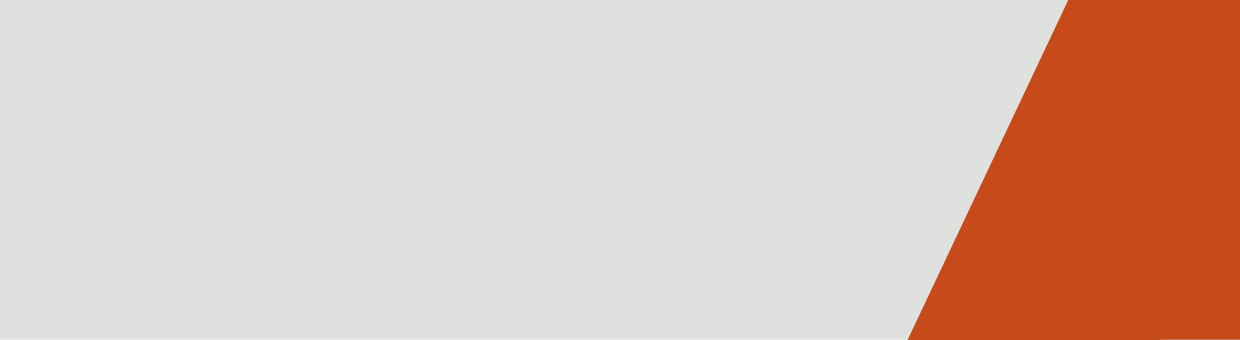 Use this resource in conjunction with the Immunisation schedule Victoria <https://www2.health.vic.gov.au/public-health/immunisation/immunisation-schedule-vaccine-eligibility-criteria/immunisation-schedule-victoria> Reference – The Australian Immunisation Handbook https://immunisationhandbook.health.gov.au/Material adapted from the Australian Immunisation Handbook, Australian Government Department of Health.Images of packaging reproduced with permission.Check you are using the correct Varicella containing vaccinesNational Immunisation Program age recommendations for different vaccine brandsVarivax®Varicella - zoster (Chickenpox)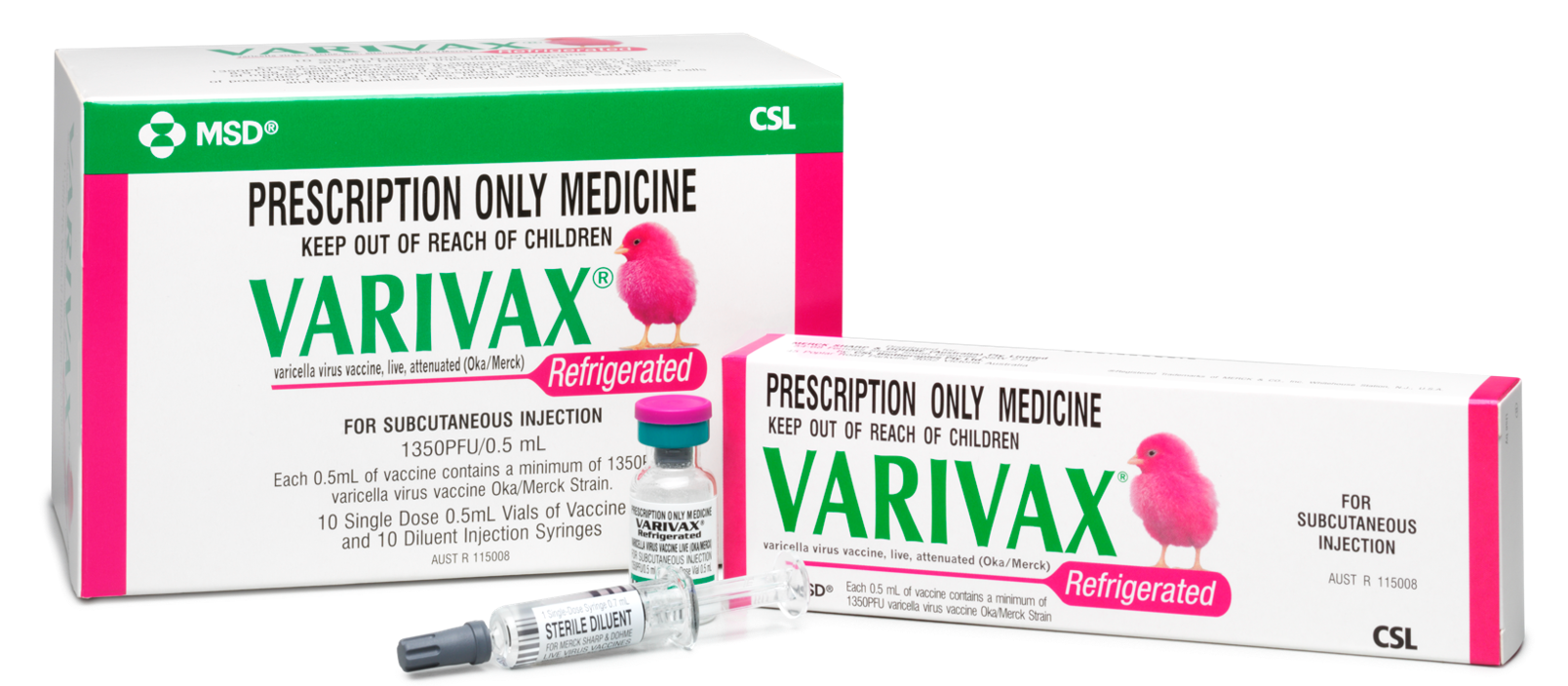 Age recommendationNotesCatch-upFrom 19 months From 14 years to <20 yearsSyringe of diluent + vial with pellet14 years and older – 2 dose course, a minimum of 4 weeks apartLive attenuated virus vaccineContraindicated in immunocompromised individualsZostavax®Herpes - zoster (Shingles)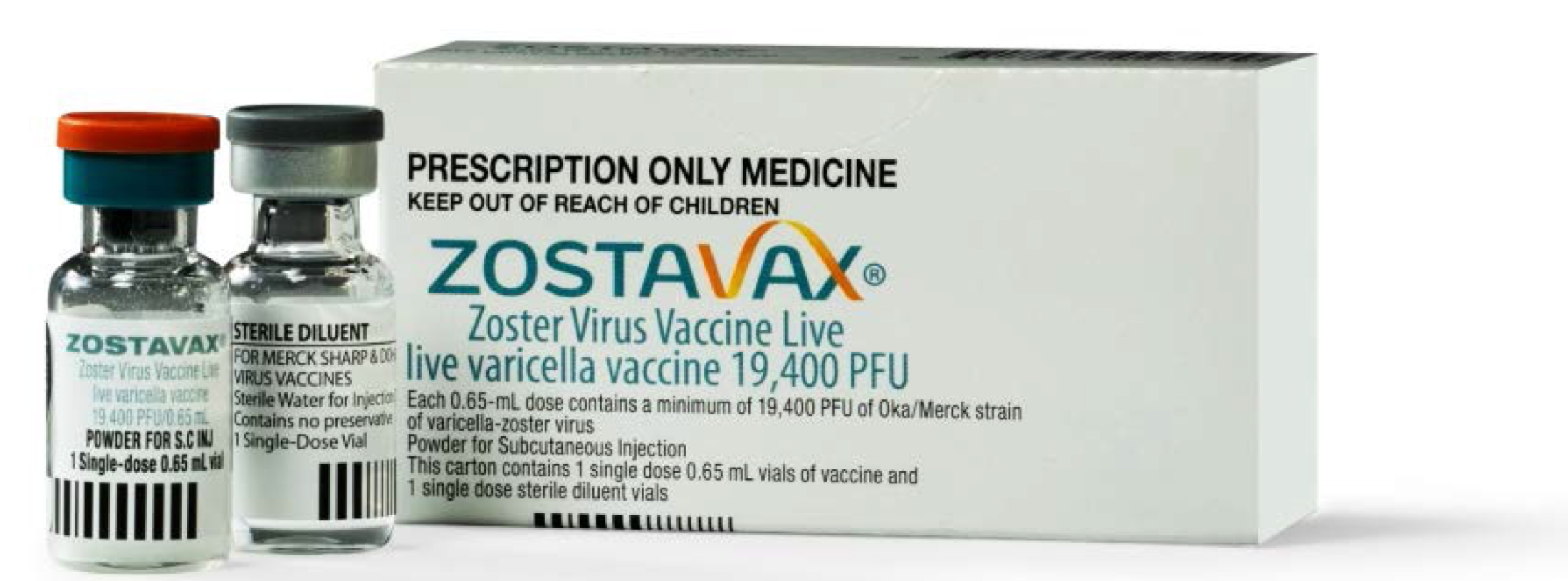 Age recommendationNotes70 years71 - 79 years – Catch-upVial of diluent + vial with pelletCatch-up program ceases October 2021Live attenuated virus vaccineContraindicated in immunocompromised individualsIf unsure use the Zostavax GP decision aid <https://mvec.mcri.edu.au/wp-content/uploads/ 2017/08/Zostavax-GP-Decision-Aid.pdf>Not to be used in patients with compromised immune function Zostavax vaccine TGA Safety advisory <https://www.tga.gov.au/alert/zostavax-vaccine> PriorixTetra® or ProQuad®Measles-Mumps-Rubella-Varicella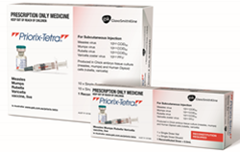 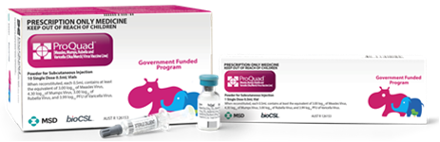 Age recommendationNotes18 months19 months to <14 years – catch-upSyringe of diluent + vial with pelletLive attenuated virus vaccineContraindicated in immunocompromised individualsMust be administered as the 2nd MMR dose for children <4 years of age due to the risk of febrile seizure if MMRV is given as a 1st dose.To receive this publication in an accessible format email Health Protection <immunisation@dhhs.vic.gov.au>.Authorised and published by the Victorian Government, 1 Treasury Place, Melbourne.
© State of Victoria, Australia, Department of Health and Human Services, October 2020.
Available on Health.vic – Immunisation factsheets, consent templates and mature minor information
https://www2.health.vic.gov.au/public-health/immunisation/immunisation-provider-information/immunisation-resources-for-providers/vaccine-preventable-diseases-immunisation-fact-sheets(2009810 graphics)